ПРОЕКТ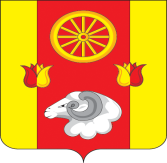 АДМИНИСТРАЦИЯПОДГОРНЕНСКОГО СЕЛЬСКОГО ПОСЕЛЕНИЯ ПОСТАНОВЛЕНИЕО порядке создания и использования резерва материальных ресурсов для   ликвидации  чрезвычайных ситуаций в Подгорненском сельском поселенииВ соответствии с пунктом д части 2 статьи 11 Федерального закона от 21.12.1994 № 68-ФЗ «О защите населения и территорий от чрезвычайных ситуаций природного и техногенного характера», постановлением Правительства Российской Федерации от 10.11.1996 № 1340 «О порядке создания и использования резервов материальных ресурсов для ликвидации чрезвычайных ситуаций природного и техногенного характера», Областным законом от 29.12.2004 № 256-ЗС
«О защите населения и территорий от чрезвычайных ситуаций межмуниципального и регионального характера», постановлением Правительства Ростовской области от 29.03.2012 № 239 «О территориальной (областной) подсистеме единой государственной системы предупреждения и ликвидации чрезвычайных ситуаций», постановлением Правительства Ростовской области от 02.07.2012 № 554 «О порядке создания и использования областного территориального резерва материальных ресурсов для ликвидации чрезвычайных ситуаций межмуниципального и регионального характера», постановлением Администрации Ремонтненского района от 27.01.2020 № 52 «О Порядке создания и использования резерва материальных ресурсов для ликвидации чрезвычайных ситуаций в Ремонтненском районе»ПОСТАНОВЛЯЮ:1. Утвердить:1.1. Порядок создания и использования резерва материальных ресурсов для ликвидации чрезвычайных ситуаций согласно приложению № 1.1.2. Номенклатуру и объемы районного (территориального) резерва материальных ресурсов для ликвидации чрезвычайных ситуаций межмуниципального и локального характера согласно приложению № 2.2.  Представлять донесения о создании, накоплении и использовании резервов материальных ресурсов для ликвидации чрезвычайных ситуаций в  Администрацию Ремонтненского района один раз в полугодие до 3-го числа следующего месяца за отчетный период по форме согласно приложение № 3.            3. Постановление № 17 от 27.12.2012 г  «О порядке создания и использования резерва материальных ресурсов для   ликвидации  чрезвычайных ситуаций в Подгорненском сельском поселении» считать утратившим силу.           3. Контроль за исполнением постановления оставляю за собой.Глава Администрации Подгорненскогосельского поселения                                                                                     Л.В. ГорбатенкоПриложение № 1к постановлению Администрации Подгорненского сельского поселения от 00.00.00 г. № 00ПОРЯДОКсоздания и использованиярезерва материальных ресурсов для ликвидациилокальных чрезвычайных ситуаций1. Настоящий Порядок разработан в соответствии с Федеральным законом от 21.12.1994 № 68-ФЗ «О защите населения и территорий от чрезвычайных ситуаций природного и техногенного характера», постановлением Правительства Российской Федерации от 10.11.1996 № 1340 «О порядке создания и использования резервов материальных ресурсов для ликвидации чрезвычайных ситуаций природного и техногенного характера», Областным законом от 29.12.2004 № 256-ЗС «О защите населения и территорий от чрезвычайных ситуаций межмуниципального и регионального характера», постановлением Правительства Ростовской области от 29.03.2012 № 239
«О территориальной (областной) подсистеме единой государственной системы предупреждения и ликвидации чрезвычайных ситуаций», постановлением Администрации Ремонтненского района от 27.01.2020 № 52 «О Порядке создания и использования резерва материальных ресурсов для ликвидации чрезвычайных ситуаций в Ремонтненском районе» и определяет основные принципы создания, хранения, использования и восполнения  резервов материальных ресурсов для ликвидации чрезвычайных ситуаций (далее – резерв).2. Резерв создается заблаговременно в целях экстренного привлечения необходимых средств для первоочередного жизнеобеспечения пострадавшего населения, развертывания и содержания временных пунктов проживания и питания пострадавших граждан, оказания им помощи, обеспечения аварийно-спасательных и аварийно-восстановительных работ в случае возникновения чрезвычайных ситуаций, а также при ликвидации угрозы и последствий чрезвычайных ситуаций.3. Резерв  включает продовольствие, вещевое имущество, предметы первой необходимости, строительные материалы, медикаменты и медицинское имущество, нефтепродукты, другие материальные ресурсы  для ликвидации чрезвычайных ситуаций.Вместо приобретения и хранения материальных ресурсов, не подлежащих длительному хранению, допускается заключение договоров на экстренную их поставку (продажу) с организациями, имеющими эти ресурсы в постоянном наличии.4. Создание, хранение и восполнение резерва осуществляются за счет средств бюджетов  муниципальных учреждений и организаций Подгорненского сельского поселения , а также за счет внебюджетных источников.5. Общее руководство созданием, хранением, использованием резервов осуществляет председатель  комиссии по  чрезвычайным  ситуациям и  обеспечению пожарной  безопасности поселения - Глава Администрации Подгорненского сельского поселения . 6. Методическое обеспечение создания резервов в муниципальных  организациях и  учреждениях осуществляют специалисты Администрации  сельского  поселения, уполномоченные исполнять  обязанности  в  области защиты населения  и  территорий  от возникновения  ЧС  под контролем отдела ГОЧС Администрации  Ремонтненского  района.7. Материальные ресурсы, входящие в состав резерва, независимо от места их размещения являются муниципальной собственностью.8. Хранение материальных ресурсов резерва организуется   в соответствии с заключенными договорами на базах и складах, сельскохозяйственных, торгово-посреднических и иных предприятий и организаций независимо от формы собственности, где гарантирована их безусловная сохранность и откуда возможна их оперативная доставка в зоны чрезвычайных ситуаций.9. Выпуск материальных ресурсов из резерва осуществляется по решению Главы  Администрации Подгорненского сельского поселения. Проекты решений готовятся комиссией по предупреждению и ликвидации чрезвычайных ситуаций и обеспечению пожарной безопасности Администрации сельского поселения .10. Администрация Подгорненского сельского поселения, муниципальные организации и  учреждения, обратившиеся за помощью и получившие материальные ресурсы из резерва, организуют прием, хранение и целевое использование доставленных в зону чрезвычайной ситуации материальных ресурсов.Отчет о целевом использовании выделенных из резерва материальных ресурсов готовят Администрация Подгорненского  сельского поселения, руководители организаций и предприятий, которым они выделены. Документы, подтверждающие целевое использование материальных ресурсов, представляются в отдел по делам ГОЧС Администрации Ремонтненского  района в течение одного месяца со дня рассмотрения обращения о выделении из резерва материальных ресурсов.11. Восполнение материальных ресурсов резерва, использованных при ликвидации чрезвычайных ситуаций, осуществляется за счет средств муниципальных организаций  и  учреждений  создающих резервыПриложение № 2к постановлениюАдминистрации Подгорненского сельского поселенияот 00.00.00 № 00НОМЕНКЛАТУРА И ОБЪЕМЫ                     резерва материальных ресурсов для ликвидации чрезвычайных ситуаций Ремонтненского районаПриложение № 3к постановлениюАдминистрации Подгорненского сельского поселения             от 00.00.00 № 00Д О Н Е С Е Н И Ео создании, наличии, использовании и восполнении резервовматериальных ресурсов для ликвидации чрезвычайных ситуацийприродного и техногенного характера  в ______________     00.00.00  №  00                         с. Подгорное№ п/пНаименование материальных ресурсовЕдиница измеренияКоличество1234РАЗДЕЛ I. Горюче-смазочные материалыРАЗДЕЛ I. Горюче-смазочные материалыРАЗДЕЛ I. Горюче-смазочные материалыРАЗДЕЛ I. Горюче-смазочные материалы1.1.Автомобильный бензин АИ-92тонн0,151.2.Дизельное топливотонн0,10                                                      РАЗДЕЛ II. Строительные материалы восстановления дорог, мостов                                                      РАЗДЕЛ II. Строительные материалы восстановления дорог, мостов                                                      РАЗДЕЛ II. Строительные материалы восстановления дорог, мостов                                                      РАЗДЕЛ II. Строительные материалы восстановления дорог, мостовПодраздел 2.1. МатериалыПодраздел 2.1. МатериалыПодраздел 2.1. МатериалыПодраздел 2.1. Материалы2.1.Щебеньтонн0,52.2.Цементтонн0,102.3.Песоктонн0,52.4.Битум (гудрон)тыс. тонн0РАЗДЕЛ III. Строительные материалы для оказания помощи населениюРАЗДЕЛ III. Строительные материалы для оказания помощи населениюРАЗДЕЛ III. Строительные материалы для оказания помощи населениюРАЗДЕЛ III. Строительные материалы для оказания помощи населениюПо согласованию с Минтрансом  Ростовской областиПо согласованию с Минтрансом  Ростовской областиПо согласованию с Минтрансом  Ростовской областиПо согласованию с Минтрансом  Ростовской области3.1.Лес пиленыйкуб. м0,43.2.Шиферкв. м503.3.Рубероидкв. м503.4.Стеклокв. м20РАЗДЕЛ IV. Средства   медицинской защитыРАЗДЕЛ IV. Средства   медицинской защитыРАЗДЕЛ IV. Средства   медицинской защитыРАЗДЕЛ IV. Средства   медицинской защиты4.1.Анальгин 50%ампул104.2.Пакет индивидуальный перевязочныйштук104.3.Лидокаин 2%ампул104.4.Дротаверин ампул104.5.Этиловый спирт (этанол) 95% раствор во флаконахфлаконы24.6.Активированный угольштук 104.7.Глюкоза 40%ампул104.8.Брилиантовый зеленыйфлакон54.9.Раствор йода спиртовойфлакон54.10.Ампицилина натриевая сольтаблетки104.11.Фурацилинупаковок54.12.Валидолупаковок14.13.Бинт стерильныйштук54.14.Марля медицинскаяметров54.15.Лейкопластырьупаковок24.16.Салфетки дезинфицирующиеупаковок104.17.Жгут Эсмархаштук54.18.Шприцы одноразовыештук254.19.Шина для верхних и нижних конечностейштук54.20.Вата хирургическаякг0,24.21.Перчатки медицинскиештук104.22.Термометрштук54.23.Тонометрштук1РАЗДЕЛ V. ПродовольствиеРАЗДЕЛ V. ПродовольствиеРАЗДЕЛ V. ПродовольствиеРАЗДЕЛ V. Продовольствие5.1.Сахаркг55.2.Консервы растительныекг55.3Мясные консервыкг55.4.Масло растительное (жиры)кг55.5.Консервы молочныекг55.6.Солькг25.7.Чайкг0,5РАЗДЕЛ VI. Средства связиРАЗДЕЛ VI. Средства связиРАЗДЕЛ VI. Средства связиРАЗДЕЛ VI. Средства связи6.1.Электромегафонштук1РАЗДЕЛ VII. Аварийно-спасательные инструменты и техникаРАЗДЕЛ VII. Аварийно-спасательные инструменты и техникаРАЗДЕЛ VII. Аварийно-спасательные инструменты и техникаРАЗДЕЛ VII. Аварийно-спасательные инструменты и техника7.1.Лопата штыковаяштук17.2.Топоры плотницкие7.3.Фонарь осветительныйштук17.4.ЛомыРАЗДЕЛ VIII. Средства и оборудование противопожарной защиты и пожаротушенияРАЗДЕЛ VIII. Средства и оборудование противопожарной защиты и пожаротушенияРАЗДЕЛ VIII. Средства и оборудование противопожарной защиты и пожаротушенияРАЗДЕЛ VIII. Средства и оборудование противопожарной защиты и пожаротушения8.1.Мотопомпы пожарныештук18.2.Огнетушитель ОУ-2штук58.3.Ранцевый лесной огнетушитель РП-18 «Ермакштук5№ п/пНаименование материальных ресурсовЕдиницы измеренияПланируемые объёмыНаличие по состоянию на 1 число первого месяца отчетного периодаНаличие по состоянию на 1 число первого месяца отчетного периодаИспользовано за отчетный периодВосполнено за отчетный период (заложено)Наличие по состоянию на 1 число первого месяца, следующего за отчетным периодомНаличие по состоянию на 1 число первого месяца, следующего за отчетным периодомПримечание№ п/пНаименование материальных ресурсовЕдиницы измеренияПланируемые объёмыКол-во% от планируемого объёмаИспользовано за отчетный периодВосполнено за отчетный период (заложено)Кол-во% от планируемого объёмаПримечание12345678910111 ПродовольствиеМучные изделияКрупаМясопродуктыРыбопродуктыи др.тыс.руб.тоннтоннтоннтонн2Вещевое имуществоПалаткиКроватиОдеждаОбувьтыс.руб.компл.компл.компл.компл.3Строительные материалы ЦементШиферПесокСтеклотыс.руб.тоннкв. мтоннкв.м4Медикаменты и оборудование и др. тыс. руб.5НефтепродуктыАвтобензинДизельное топливо и др.тыс.руб.тоннтонн6Другие материальные ресурсытыс.руб7Всеготыс.руб